Check-List du tracteurIdentification du tracteur :Utilisation :OUINONSans ObjetRétroviseur gauche ?Rétroviseur gauche ?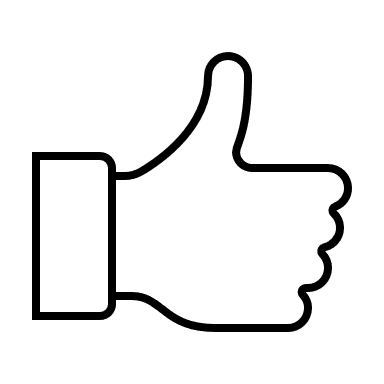 Rétroviseur droit ?Rétroviseur droit ?Éléments de signalisation du véhicule propres/visibles ?Éléments de signalisation du véhicule propres/visibles ?Clés sur le contact ?Clés sur le contact ?Plaque d’immatriculation agréée à l’arrière ?Plaque d’immatriculation agréée à l’arrière ?Le marchepied est-il encombré/boueux ?Le marchepied est-il encombré/boueux ?Essuie-glace fonctionnel ?Essuie-glace fonctionnel ?Matériel de nettoyage des vitres dans la cabine ?Matériel de nettoyage des vitres dans la cabine ?La cabine est propre et n'est pas encombrée (bouteilles, ficelles…) ?La cabine est propre et n'est pas encombrée (bouteilles, ficelles…) ?Siège en bon état, réglé (en hauteur et selon le poids du conducteur) ?Siège en bon état, réglé (en hauteur et selon le poids du conducteur) ?Si passagers, siège à disposition ?Si passagers, siège à disposition ?Trousse de premiers secours ?Trousse de premiers secours ?Extincteur en ordre ?Extincteur en ordre ?Installation électrique en ordre ?Installation électrique en ordre ?Pédales de frein accouplées sur voirie ?Pédales de frein accouplées sur voirie ?Chargeur frontal en position basse lors de la conduite/à l’arrêtChargeur frontal en position basse lors de la conduite/à l’arrêtContact possible avec pièces mobiles ? (prise de force/ventilateur)Contact possible avec pièces mobiles ? (prise de force/ventilateur)Contact avec parties chaudes possibles ? (échappement)Contact avec parties chaudes possibles ? (échappement)ROPS ok (arceau de sécurité) ?ROPS ok (arceau de sécurité) ?Présence de ceinture de sécurité en bon état ?Présence de ceinture de sécurité en bon état ?Garde-boue suffisamment enveloppantsGarde-boue suffisamment enveloppantsSystèmes d’attelage en bon étatSystèmes d’attelage en bon étatTriangle de secours et gilet réfléchissant dans la cabine ?Triangle de secours et gilet réfléchissant dans la cabine ?Coupe circuit ?	Coupe circuit ?	L’entretien du tracteur est-il fait ?L’entretien du tracteur est-il fait ?La masse à l’avant est-elle suffisamment visible/signalée ?La masse à l’avant est-elle suffisamment visible/signalée ?Remarques :Remarques :Remarques :Remarques :Remarques :Vous pouvez aussi consulter la check-list signalisation des véhicules agricoles sur notre site internet, dans l’onglet « Machines » rubrique « Articles d’information » : secteursverts.be/documentation/Vous pouvez aussi consulter la check-list signalisation des véhicules agricoles sur notre site internet, dans l’onglet « Machines » rubrique « Articles d’information » : secteursverts.be/documentation/Vous pouvez aussi consulter la check-list signalisation des véhicules agricoles sur notre site internet, dans l’onglet « Machines » rubrique « Articles d’information » : secteursverts.be/documentation/Vous pouvez aussi consulter la check-list signalisation des véhicules agricoles sur notre site internet, dans l’onglet « Machines » rubrique « Articles d’information » : secteursverts.be/documentation/Vous pouvez aussi consulter la check-list signalisation des véhicules agricoles sur notre site internet, dans l’onglet « Machines » rubrique « Articles d’information » : secteursverts.be/documentation/